Муниципальное казенное общеобразовательное учреждение«Прилогинская средняя общеобразовательная школа»Конспект урока биологиина тему:«Берегите зрение смолоду!»8 класс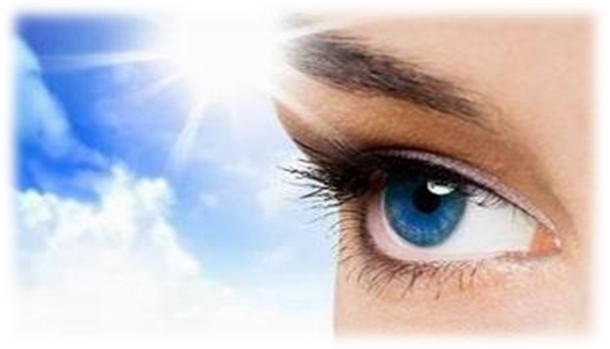 Разработала: Прокопьева Елена Александровна, учитель биологии.Прилогино 2015Тема урока:  Берегите  зрение смолоду!            Как жить, как выжить в этой черной бездне?
Как объяснить слепому,
Слепому, как ночь, с рожденья
Буйство весенних красот
Радуги наважденье.
Ю. Друнина  Тип урока: комбинированный.Цель:  обеспечить усвоение  и развитие знаний о  гигиене зрения.Задачи:- образовательные:- обеспечить закрепление терминов и понятий;- создать условия для формирования представления о причинах нарушения зрения,    методах его коррекции, способах сохранения зрения, расширить знания о причинах нарушения зрения;- развивающие:-  продолжить формирование умений применять знания о способах сохранения зрения;- устанавливать причинно-следственные связи между воздействием вредных факторов и возникающими нарушениями зрения;- анализировать знания при поиске ответа на проблемный вопрос;- развивать познавательную активность;- развивать умение работать с ЭОР;- развивать навыки сравнительно- аналитической мыслительной деятельности;- развивать способность к адекватному само- и взаимоконтролю;- воспитательные:- создавать условия для формирования у школьников стремления заботиться о своем здоровье;- формировать гигиенические навыки сохранения зрения;- воспитывать чувство ответственности в работе;- воспитывать уверенность  в себе.Основное содержание темы, термины и понятия:  содержание темы предполагает изучение основных правил гигиены органов зрения.Планируемые результатыЛичностные- сформированность  познавательных интересов, направленных на изучение основных правил гигиены органов зрения;- сформированность   интеллектуальных  умений (строить рассуждения, анализировать,  сравнивать показатели); - проявление творческого отношения к процессу обучения;- стремление к самообразованию, самоконтролю и анализу своих действий.МетапредметныеПознавательные:- овладение составляющими исследовательской деятельности,  включая умение видеть проблему, анализировать, давать определения понятиям;- умение прогнозировать ситуацию.Регулятивные:- умение выполнять учебное действие в соответствии с планом;- умение самостоятельно контролировать своё время и управлять им.Коммуникативные: - умение работать в атмосфере сотрудничества.Предметные- знание основных особенностей гигиены зрения, причинах  его нарушения, способах его сохранения;- умение анализировать полученные знания,- умения делать выводы и умозаключения .Организация образовательного пространстваМежпредметные связи: история, информатикаРесурсы и оборудование1. Компьютерный класс;2. Выход в Интернет;3. Мультимедийный проектор;4. Презентация  «Берегите зрение смолоду»;5.Учебник «Биология» , 8 класс.  Колесова Д. В. , Маша Р. Д., Беляева И. Н. 6.Единая коллекция цифровых образовательных ресурсов.  http://school-collection.edu.ru/collection/7. http://biouroki.ru/crossword/biologiya-8-klass-pasechnik/zritelnii-analizator.html  Кроссворд «Зрительный анализатор».8. Электронная  физминутка  для глаз.http://prezentacii.com/obschestvoznanie/1166-elektronnye-fizkultminutki-dlya-glaz.html  9. http://biouroki.ru/crossword/biologiya-8-klass-pasechnik/gigiena-zreniya.html Кроссворд «Гигиена зрения. Предупреждение глазных болезней».10.Аудиофайл.Формы  организации работы детей: фронтальная, групповая, индивидуальная.Формы организации работы учителя: организатор, координатор,  консультант.Методы обучения:  объяснительно- иллюстративный, частично- поисковый, проблемный.Структура урока:1 этап. Организационный момент. Мотивация.МотивацияРебята, я вас попрошу вас плотно сомкнуть веки и не открывать их до моей команды. Представьте себе на несколько секунд, что вы оказались в царстве вечной тьмы. Как жить, как выжить в этой черной бездне?
Как объяснить слепому,
Слепому, как ночь,с рожденья
Буйство весенних красот
Радуги наважденье.
Ю. Друнина  (слайд 2)
Для чего нужно знать тему сегодняшнего урока? 
Знания необходимы для сохранения здоровья.2 этап. Постановка цели урока. Актуализация знаний и практических умений по сохранению зрения. Постановка проблемного вопроса. Историческая страничка.Цели и задачи урока (на доске):Выявить – какие практическое значение для человека имеет знание гигиенических правил сохранения зрения.Обобщить и систематизировать знания о гигиене зрения.Актуализация знаний.Учитель:  На сегодняшний день проблема, связанная с различными нарушениями зрения занимает одно из первых мест в ряду наиболее распространенных болезней, как среди детей, так и среди взрослых в нашей стране. Можно предположить, что основной причиной является несоблюдение правил гигиены зрения. Если учесть, что нагрузка на глаза у современного школьника существенно увеличилась, то можно смело утверждать, что незнание и несоблюдение правил гигиены зрения неизбежно приведет к серьезной проблеме  по сохранению зрения у населения. Быстрый ритм жизни современного общества, большая информационная нагрузка ведут к тому, что люди забывают о необходимости заботиться о здоровье своем и своих детей. Однако не стоит забывать, что 90% информации об окружающем нас мире мы получаем через органы зрения – глаза (слайд 3).     Полученные при изучении данной темы знания помогут вам сохранить зрение. Девиз нашего урока: «Береги зрение как зеницу ока» (слайд 4).Найти ответ на проблемный вопрос: «Зачем нам такие плоды цивилизации как книги, телевизор, компьютер, если они портят глаза, смотрящие в них?» ( слайд 5)Историческая страничка. А сейчас немного об  истории зрения  ( рассказ подготовлен учеником заранее).Ученик: С давних времен человека интересовал вопрос о природе зрения. В Древнем Египте существовала идея о «выходе» из глаз особых «лучей», которые как бы «ощупывают» окружающий мир. В V веке до нашей эры уже появились первые теории цветового зрения Демокрита и Эмпедокла. Демокрит считал, что цвет зависит от формы и расположения атомов. А Эмпедокл полагал, что любой предмет излучает некую субстанцию, когда субстанция от окружающих нас предметов сталкивается с субстанцией, излучаемой нашими глазами, появляется ощущение цвета. В 1672 году появилась первая научно-обоснованная теория восприятия цвета Ньютона, который пропустил белый свет через призму и получил семь цветов радуги. Вопросом цветного зрения занимались Ломоносов, Юнг, Геринг, Гельмгольц и многие другие. Многочисленные теории света и цвета в некоторых моментах были похожи, а в некоторых – абсолютно противоречивы. Научно-технический прогресс позволил объяснить процесс зрительного восприятия у животных и человека, но вплоть до настоящего момента среди ученых нет единого мнения относительно цветного зрения  (слайд 6). 3 этап. Проверка домашнего задания.Индивидуальные задания1 группа. Откройте электронный ресурс: Единая коллекция цифровых образовательных ресурсов. Каталог для учителя. Биология. 8 класс. Предметные коллекции. Биология. http://school-collection.edu.ru/collection/Перейти на вкладку. Анатомия и физиология человека. Анализаторы и органы чувств.http://school-collection.edu.ru/catalog/rubr/3e1d458c-1a04-11dd-bd0b-0800200c9a66/Перейти  на вкладку. Предметные коллекции. Биология. Анатомия и физиология человека. Анализаторы и органы чувств. Интерактивные  тесты для контроля знаний по теме "Зрительный анализатор" и выполнить задания.http://school-collection.edu.ru/catalog/rubr/3e1d458c-1a04-11dd-bd0b-0800200c9a66/83272/?interface=themcol2 группа. Откройте электронный ресурс: http://biouroki.ru/crossword/biologiya-8-klass-pasechnik/zritelnii-analizator.html  Кроссворд «Зрительный анализатор» (без ответов). Решите кроссворд  и проверьте себя (откройте кроссворд с ответами).4 этап. Воспроизведение  знаний о распространенных нарушениях зрения.Учитель:  Зрение – один из важнейших способов восприятия действительности, данных человеку природой. Как известно, посредством оптической системы глаз мы воспринимаем до 90% информации об окружающем мире. Можно предположить, что основной причиной  нарушения зрения у школьников является несоблюдение правил гигиены зрения. Если учесть, что нагрузка на глаза у современного школьника существенно увеличилась, то можно смело утверждать, что незнание и несоблюдение правил гигиены зрения неизбежно приведет к серьезной проблеме по сохранению зрения у населения. Какие наиболее распространенные нарушения зрения вам известны? Как можно корректировать нарушение зрения при этих нарушениях? Какие опасности могут подстерегать наши глаза? Это нам и предстоит сегодня узнать (слайд 7).5 этап. Изучение нового материала с одновременным повторением ранее изученного ( работа с учебником).Работа группами, выполнение полученных заданий (раздача карточек). Учащимся необходимо обсудить и выявить правила по сохранению здоровья глаз при воздействии различных факторов среды.Вопросы первой группе:1. Предупреждение глазных болезней. Как уберечься от конъюнктивита?
2. Чем близорукий и дальнозоркий глаз отличается от нормы?
3. В чем причина косоглазия?4. Борьба с катарактой.
5. Что делать при глазных травмах?Вопросы второй группе:1.    Назовите причины конъюнктивита. Какую помощь надо оказать пострадавшему? Как предупредить это заболевание?
2.    Чем различается близорукое и дальнозоркое зрение?
3.    Что такое бельмо и катаракта?4.    Объясните, что делать при ранении глаз, термических и химических ожогах.6 этап. Электронная  физминутка  для глаз. http://prezentacii.com/obschestvoznanie/1166-elektronnye-fizkultminutki-dlya-glaz.html (Приложение 1), (Приложение 2).7  этап. Обобщение и систематизация знаний и умений, связь новых знаний с ранее приобретенными знаниями.Далее учащиеся выступают с краткими сообщениями, которые сопровождаются слайдами презентации (слайды 8-26). 9 этап. Закрепление полученных знаний. Практическое задание. Откройте  электронный ресурс: http://biouroki.ru/crossword/biologiya-8-klass-pasechnik/gigiena-zreniya.htmlКроссворд «Гигиена зрения. Предупреждение глазных болезней» ( без ответов) и решите кроссворд. Затем проверьте себя (слайд 27).8 этап. Подведение итогов.Учащиеся подводят итоги. Отвечают  на проблемный вопрос.Учащиеся отвечают на проблемный вопрос; формулируют вывод: негативно влияют на глаза не телевизор или компьютер сами по себе, а нарушение гигиенических правил сохранения зрения  (слайд 28).Учитель подводит итоги, выставляет оценки за ответы на уроке.9 этап. Рефлексия (слайд 29).Закончите предложения.На уроке я  узнал (а) ….Усвоил (а), что……Я пришел (а)  к выводу, что….10 этап. Дифференцированное  домашнее задание ( слайд 30). На оценку «3» -  выучить  параграф 50.
На оценку «4» - выучить  параграф 50, заполнить  таблицу в рабочей тетради (задание 189). 
На оценку «5» - выучить  параграф 50, заполнить  таблицу в рабочей тетради (задание 189),  написать мини-сочинение  «Берегите зрение смолоду».Учитель: Одному мудрецу задали вопрос: Что для человека важнее – богатство или слава?    Он ответил: «Ни то, ни другое, а здоровье. Здоровый нищий счастливее больного короля».    А другой мудрец предупредил: «Мы замечаем, что самое ценное для нас – это здоровье, только тогда, когда у нас  его уже нет».  Советую прислушаться к словам мудрецов и    твердо запомнить, что надежнее всех о своем здоровье можешь позаботиться  только ты сам (слайд 31).